Круглянскі раённы Савет  дэпутатаў                            Круглянский районный Совет депутатов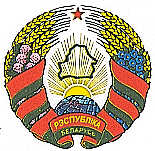 цяцерынскі сельскі                              Тетеринский сельский      савет дэпутатаў                                            СОВЕТ ДЕПУтатовДВАЦЦАЦЬ ВОСЬМАГА СКЛІКАННЯ                                                 ДВАДЦАТЬ ВОСЬМОГО СОЗЫВА              РАШЭННЕ                                    		    РЕШЕНИЕ29 декабря 2022 г. № 33-2                                                        	  аг. Цяцерына                                                                                аг.ТетериноО бюджете Тетеринского сельского Совета депутатов на 2023 годНа основании пункта 3 статьи 100 Бюджетного кодекса Республики Беларусь, подпункта 1.2 пункта 1 статьи 17 Закона Республики Беларусь от 4 января 2010 г. № 108-З «О местном управлении и самоуправлении в Республике Беларусь» Тетеринский сельский Совет депутатов РЕШИЛ:1. Утвердить бюджет сельского Совета (далее – сельсовета) на 2023 год по расходам в сумме 126 287,00 белорусского рубля (далее – рубль) исходя из прогнозируемого объема доходов в сумме 126 287,00 рубля.Установить максимальный размер дефицита бюджета сельсовета на 2023 год в сумме 0 (ноль) рубля.2. Установить на 2023 год:доходы бюджета сельсовета в сумме 126 287,00 рубля согласно приложению 1;расходы бюджета сельсовета в сумме 126 287,00 рубля по функциональной классификации расходов бюджета по разделам подразделам и видам расходов согласно приложению 2;распределение бюджетных назначений по распорядителям бюджетных средств в соответствии с ведомственной классификацией расходов бюджета сельсовета и функциональной классификацией расходов бюджета согласно приложению 3;перечень государственных программ и подпрограмм, финансирование которых предусматривается за счет средств бюджета сельсовета, в разрезе ведомственной классификации расходов бюджета сельсовета и функциональной классификации расходов бюджета сельсовета согласно приложению 4.3. Установить размер оборотной кассовой наличности по бюджету сельсовета на 1 января 2024 г. в сумме 1737,00 рубля.4. Создать в 2023 году в расходной части бюджета сельсовета резервный фонд Тетеринского сельского исполнительного комитета и установить его в размере 325,00 рубля.5. Сельскому исполнительному комитету принять меры для реализации настоящего решения.6. Обнародовать (опубликовать) настоящее решение на Интернет сайте Круглянского районного исполнительного комитета.7. Настоящее решение вступает в силу с 1 января 2023 г.Председатель 	Н.И.ЕрёминаПриложение 1к решению Тетеринского сельского Совета депутатов29.12.2022 № 33-2ДОХОДЫбюджета Тетеринского сельсовета                                                                                                       рублейПриложение 2к решению Тетеринского сельского Совета депутатов29.12.2022 № 33-2РАСХОДЫбюджета Тетеринского сельсовета по функциональной классификации расходов бюджета по разделам, подразделам и видам  рублейПриложение 3к решению Тетеринского сельского Совета депутатов29.12.2022 № 33-2РАСПРЕДЕЛЕНИЕбюджетных назначений по распорядителям бюджетных средств в соответствии с ведомственной классификацией расходов бюджета Тетеринского сельсовета и функциональной классификацией расходов бюджета          рублейПриложение 4к решению Тетеринского сельского Совета депутатов29.12.2022 № 33-2ПЕРЕЧЕНЬгосударственных программ и подпрограмм, финансирование которых предусматривается за счет средств бюджета Тетеринского сельсовета, в разрезе ведомственной классификации расходов бюджета Тетеринского сельсовета и функциональной классификации расходов бюджета Тетеринского сельсоветарублейНаименованиеГруппаПодгруппаВид налогаРазделПодразделСумма1234567НАЛОГОВЫЕ ДОХОДЫ100000071 125,00НАЛОГИ НА ДОХОДЫ И ПРИБЫЛЬ110000064 763,00Налоги на доходы, уплачиваемые физическими лицами 111000064 763,00Подоходный налог с физических лиц111010064 763,00НАЛОГИ НА СОБСТВЕННОСТЬ13000004 320,00Налоги на недвижимое имущество13100001 882,00Земельный налог13108001 882,00Налоги на остаточную стоимость имущества13200002 438,00Налог на недвижимость13209002 438,00НАЛОГИ НА ТОВАРЫ (РАБОТЫ, УСЛУГИ)14000001 247,00НАЛОГИ И СБОРЫ НА ОТДЕЛЬНЫЕ ВИДЫ ДЕЯТЕЛЬНОСТИ14300001 247,00Налоги и сборы на отдельные виды деятельности14316001 247,00ДРУГИЕ НАЛОГИ, СБОРЫ (ПОШЛИНЫ) И ДРУГИЕ НАЛОГОВЫЕ ДОХОДЫ1600000795,00Другие налоги, сборы (пошлины) и другие налоговые доходы1610000795,00Государственная пошлина1613000795,00НЕНАЛОГОВЫЕ ДОХОДЫ30000001 967,00ДОХОДЫ ОТ ИСПОЛЬЗОВАНИЯ ИМУЩЕСТВА, НАХОДЯЩЕГОСЯ В ГОСУДАРСТВЕННОЙ СОБСТВЕННОСТИ31000008,00Доходы от размещения денежных средств бюджетов31100008,00Проценты за пользование денежными средствами бюджетов31138008,00ДОХОДЫ ОТ ОСУЩЕСТВЛЕНИЯ ПРИНОСЯЩЕЙ ДОХОДЫ ДЕЯТЕЛЬНОСТИ32000001 959,00Доходы от сдачи в аренду имущества, находящегося в государственной собственности321000036,00Доходы от сдачи в аренду земельных участков321400036,00Доходы от осуществления приносящей доходы деятельности и компенсации расходов государства32300001 638,00Компенсации расходов государства32346001 638,00Доходы от реализации государственного имущества, кроме средств от реализации принадлежащего государству имущества в соответствии с законодательством о приватизации3240000285,00Доходы от имущества, конфискованного и иным способом обращенного в доход государства3244800285,00БЕЗВОЗМЕЗДНЫЕ ПОСТУПЛЕНИЯ400000053 195,00БЕЗВОЗМЕЗДНЫЕ ПОСТУПЛЕНИЯ ОТ ДРУГИХ БЮДЖЕТОВ БЮДЖЕТНОЙ СИСТЕМЫ РЕСПУБЛИКИ БЕЛАРУСЬ430000053 195,00Текущие безвозмездные поступления от других бюджетов бюджетной системы Республики Беларусь431000053 195,00Дотации431600053 195,00ВСЕГО доходов126 287,00НаименованиеРазделПодразделВидСумма12345ОБЩЕГОСУДАРСТВЕННАЯ ДЕЯТЕЛЬНОСТЬ010000111 350,00Государственные органы общего назначения010100104 808,00Органы местного управления и самоуправления010104104 808,00Резервные фонды010900325,00Резервные фонды местных исполнительных и распорядительных органов010904325,00Другая общегосударственная деятельность0110006 217,00Иные общегосударственные вопросы0110036 217,00ЖИЛИЩНО – КОММУНАЛЬНЫЕ УСЛУГИ И ЖИЛИЩНОЕ СТРОИТЕЛЬСТВО06000014 937,00Благоустройство населённых пунктов06030014 937,00ВСЕГО  расходов000000126 287,00НаименованиеГлаваРазделПодразделВидОбъем финансирования123456Тетеринский сельский исполнительный комитет10000000126 287,00ОБЩЕГОСУДАРСТВЕННАЯ ДЕЯТЕЛЬНОСТЬ10010000 111 350,00Государственные органы общего назначения10010100104 808,00Органы местного управления и самоуправления10010104104 808,00Резервные фонды10010900325,00Резервные фонды местных исполнительных и распорядительных органов10010904325,00Другая общегосударственная деятельность100110006 217,00Иные общегосударственные вопросы100110036 217,00ЖИЛИЩНО – КОММУНАЛЬНЫЕ УСЛУГИ И ЖИЛИЩНОЕ СТРОИТЕЛЬСТВО1006000014 937,00Благоустройство населенных пунктов1006030014 937,00ВСЕГО расходов000000000126 287,00Наименование государственной программы, подпрограммыНаименование раздела по функциональной классификации расходовРаспорядитель средствОбъем финансирования1234Государственная программа «Комфортное жилье и благоприятная среда» на 2021–2025 годы, утвержденная постановлением Совета Министров Республики Беларусь от 28 января 2021 г. № 50:подпрограмма 2 «Благоустройство»Жилищно-коммунальные услуги и жилищное строительствоТетеринский сельский исполнительный комитет12 587,00Итого по программеИтого по программеИтого по программе12 587,002. Государственная программа «Увековечение памяти погибших при защите Отечества», утвержденная постановлением Совета Министров Республики Беларусь от 26 февраля 2021г. №117 Жилищно-коммунальные услуги и жилищное строительствоТетеринский сельский исполнительный комитет2 350,00 Итого по программеИтого по программеИтого по программе2 350,00ИТОГОИТОГОИТОГО14 937,00